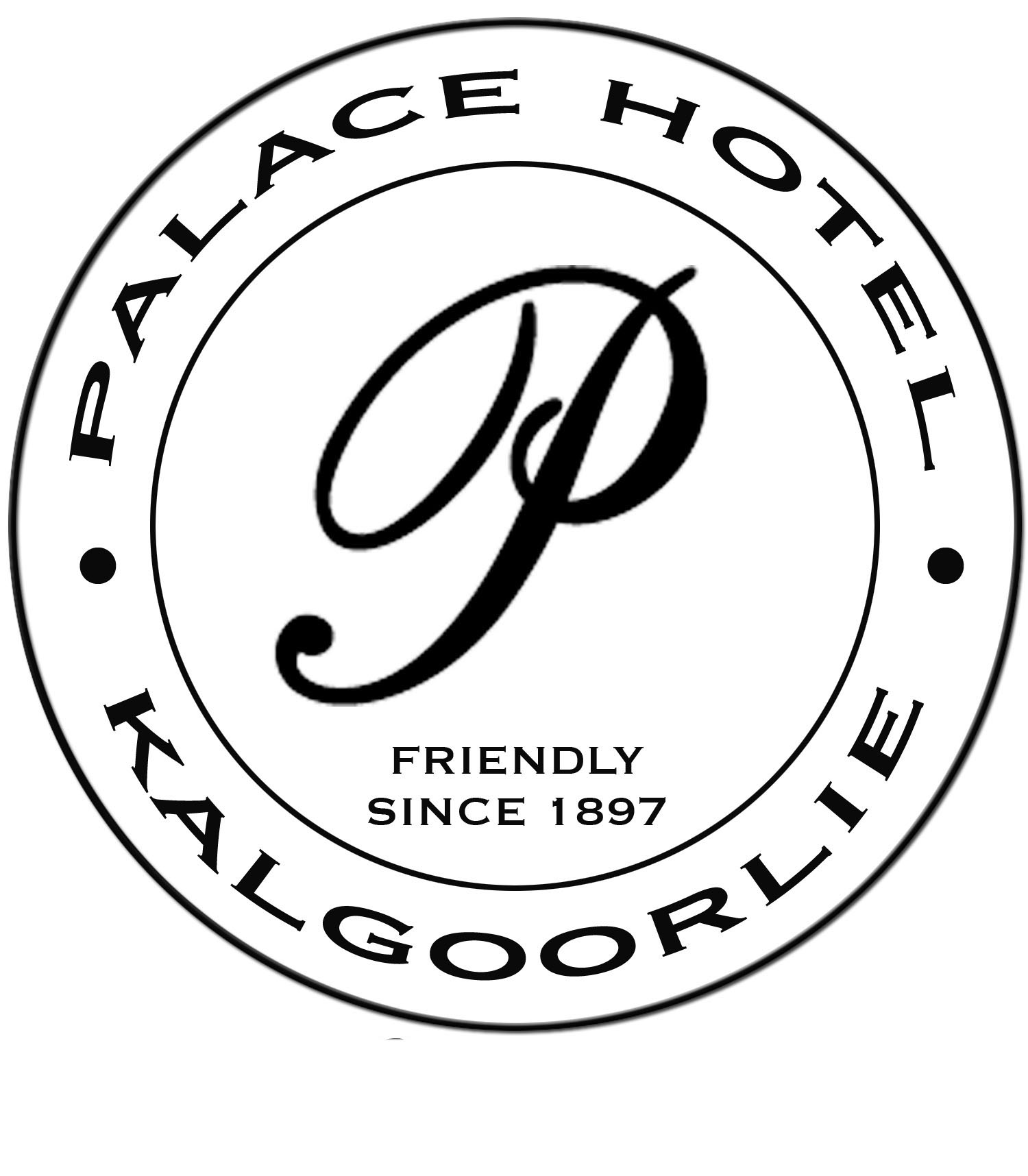 THE BALCONY BAR & RESTAURANTOpen 7 nights  from 4 pm (except most public holidays) EARLY BIRD MENU AVAILABLE4pm to 6pm For early bird diners, tables on the Balcony need to be made available by 7pm (Subject to peak periods)MAIN MENU5pm onwards       Please Note: “We are sorry, we do not do separate payments/billing”  Functions  Please email our functions coordinator at functions@palacehotel.com.au to organise  your functionEarly Bird Menu Available from 4pm to 6pm Early bird tables need to be available by 7pm (subject to peak times)Chef’s Tasting Plate – To share - $34Selection includes, S&P Squid, Prawns, Thai Beef , Dips, Breads, Olives , Fetta & more.EntreeSoup of the Day with Bread - $10Thai Beef Salad - $21Warm marinated premium eye fillet, with salad greens & lime and ginger dressing Chicken & Blue Cheese Tart - $19Filo basket with sliced chicken, fresh poached pear & a mild creamy blue cheese sauce Spinach & Ricotta Ravioli - $18With olives, spinach, pine nuts & a tomato & basil butter     MainsMedallion of Premium Beef Eye Fillet $33Lamb Cutlets   $35Served with Mash Choice of sauces, Red Wine, Pepper, Mushroom   Pork Belly served with Parisienne potato & salad with Caramel Glaze $32Pappardelle Pasta - Chicken $28 or Vegetarian $26Creamy sundried tomato, spinach, & basil sauce    or      Tomato salsa Tempura Barramundi & Chips $28Served with a side salad & tartare sauce Dessert - $12Pavlova, served with whipped cream and seasonal fruits Cheesecake of the day Sticky Date pudding with vanilla ice cream Vanilla Ice Cream Sundae, with strawberry, chocolate or caramel topping BreadsCrusty Cob Loaf – serves 2 or more         Plain Crusty             - $10         Garlic	                   - $12         Cheese & Chilli     - $14         Dukkah,   Balsamic/Olive oil & Olives  - $16Oysters   -   order groups of - 3, 6 or 12 Natural - $3.60 eachKilpatrick - $3.90each Mornay - $3.90 each Mixed Dozen - $3.90 eachOyster ShootersServed natural in a shot glass                      Tomato & tabasco $3.90 each                     With Vodka                $6.50 eachEntreesChef’s Tasting Plate – To Share $40 Selection includes – salt & pepper squid, prawns , thai beef, dips, olives, fetta & more Soup of the Day – Served with crusty bread - $12   Thai Beef Salad - $22     Warm marinated premium eye fillet, thai style salad, lime & ginger dressing                     Spinach & Ricotta Ravioli - $22                                    With olives, spinach, pine nuts & a tomato & basil butter Chicken, Pear & Blue Cheese Tart $24Filo basket filled with chicken, pear & a creamy blue cheese sauce   Pork Belly - $22    Served with Waldorf Salad Seared Scallops - $28With crispy prosciutto & a tangy hollandaise sauce  King Prawns with steamed Rice -  $24    Sauce:  Creamy garlic sauce    or      Chilli salsa   Cashew Crumbed King Prawns -  $24    	Prawns coated in crushed cashew nuts, a piquant marie rose dressing with salad Salt & Pepper Squid -  $22   Served on salad greens with aioli dipping sauce Vegetarian Tart - $22Sautéed asparagus, mushroom & spinach with a roasted red pepper coulisBeef, Lamb, Pork Eye Fillet 						       Scotch Fillet Served with Mash Potato 				        Served with Mash Potato  200grams - $36					       400 grams - $46400 grams - $48 Sauces:  Red Wine or Mushroom or   Béarnaise  or  Creamy Garlic or Blue Cheese  Pepper   SteakServed with Creamy Mash Potato & Brandy SauceChoose: Eye Fillet -200g $36    or   400g $48       or       Scotch Fillet - 400g $46Beef & ReefServed with Herbed Roast PotatoAdd:  Prawns & Scallops in a rich creamy sauce - $12  Choose:     Eye Fillet    200g  $36   or  400g $48   or   Scotch Fillet    400g $46   Rack of Lamb    $42With a dukkah crust, red pepper, spinach, & beetroot jam, potato & bacon croquette & a minted béarnaise sauce Pork Belly - $39Caramelized with roast parisienne potato, apple  & celery salad  & pickled walnut The Palace Trio - $45Medallion of prime beef eye fillet, lamb cutlet   & pork belly,served with, mushroom sauce, minted hollandaise, and caramel glaze, with mash potato & steamed julienne of vegetables.PastaPappardelle PastaChoice of:Chicken ~ Sundried tomato, spinach & basil creamy sauce -  $35Seafood ~ Salmon, prawn & scallops with a creamy herb sauce - $37Vegetarian ~ Steamed vegetables in a creamy garlic sauce   or   tomato salsa - $32Chicken & DuckSupreme of Chicken - $39Chicken breast, filled with camembert & spinachServed with potato bake & hollandaise sauce Oceanic Chicken - $42 Chicken breast topped with prawns, scallops & a rich creamy sauce, served with a crispy potato rosti  Crispy Roast Duck -$42Served with asian greens & steamed rice with a plum, port & ginger sauceor  Served with mash, wilted spinach & julienne vegetables & creamy pepper sauce    SaladsSweet Potato, Spinach, & Soft Fetta Salad – $27With cucumber, asparagus, lettuce, beans, olives, cherry tomato & toasted cashews.With a tangy citrus vinaigretteAdd     Chicken strips $32         or          King prawns   $34Salt & pepper squid   $34    or      Marinated spicy beef   $34Thai Beef Salad - $34Marinated with Thai spices, warm premium eye fillet of beef strips, with seasonal garden salad with a tangy lime & ginger dressing.SeafoodCrispy Skin Salmon Fillet -$39Served with Spinach Linguini with saffron, cucumber & caper beurre blancKing Prawns -$38 Creamy garlic sauce & steamed rice     or     Chilli salsa & steamed rice                                               King George Whiting -$42Tempura fillets, served with 2 dipping sauces, side salad, caper berry’s & chips  Sauces: Creamy dill & Japanese style soy & sesame         Barramundi Fillets with Citrus and Almond Crust - $38Creamy Mash or Steamed Rice & julienne vegetables, & a lemon & chive sauceCashew Crumbed King Prawns -$38Prawns coated in freshly crushed cashew nuts, salad & a piquant Marie Rose dressing   Salt & Pepper Squid -$36Served on salad greens with lime aioli dipping sauceChef’s Tasting Plate -$40Selection includes S&P squid, prawns, thai beef strips, dips, olives, fetta, turkish bread & more SidesSalad $12:  Greek or Garden or Sweet PotatoVegetables $12: Steamed Vegetables with hollandaise saucePotato $8: Mash ~ Chips ~ Boiled Potato ~ Herb Roast PotatoRice $5: Steamed Rice DessertSticky Date Pudding $16With vanilla ice-creamGourmet Ice-cream Sundae $14Served in an old fashioned sundae glass With pieces of violet crumble, Sprinkles, whipped cream & your choice of topping Pavlova $16Served with whipped cream & seasonal fruit Cheesecake of the day $16Ask the wait-staff for today’s flavourChocolate & Baileys Bavarois $16A light chocolate & baileys mousse style dessert with fresh strawberries & creamAustralian Cheese Board   $25  Selection of cheese, nuts, fruit & crackers  Kids MenuFor Juniors Under 12Fish & Chips $10Chicken Nuggets & Chips $10Pappardelle Pasta $12With Chicken in a Creamy SauceChicken Breast $12With Steamed VegetablesChips & Gravy $8Wedges & Sour Cream $10DessertsIce-Cream $5Ice-Cream Sundae $8Bottled DrinksRed  A selection of vintage & limited edition red wine is also available.          Bottle             GlassHouse					Red 		 			  $26 	           $6.50Classic Dry Red				Houghton Quills – Swan Valley 	  $29	           $7.00Shiraz		             				Binduli Wines -  Kalgoorlie	 	  $26	           $6.50Brookland Valley - Verse 1 - MR	  $38	           $9.50						Leeuwin Estate – Siblings - MR	  $54						Cape Mentelle – M R		  $43                                                                        	Brown Hill – Chaffers M.River         $38              $9.50						Wise Eagle Bay – MR		  $73 Merlot  			                        	Yilgarnia – Denmark 		  $44Cabernet Sauvignon 			Alkoomi – Frankland River 	                $61		  						Brown Hill -  Hannans   MR	  $38	          $9.50						St Johns Single Vineyard – M R    $55			Cabernet Merlot				Voyager Est - Girt by Sea –MR    $58						Brown Hill – Trafalgar 		  $49	            $10						Amberley – M R 		  	  $44Goundrey Homestead- Nannup 	  $36	            $9						Vasse Felix - Cowaramup		  $60	 Pinot Noir  					Millbrook- Great Southern WA      $60	            $13						5 Trees – Pemberton		  $45Cabernet Malbec 				Talisman – Ferguson Valley 	  $35	            $9Premium Blends	            			Devil’s Lair - 5th Leg – MR    	  $39 	            $9.50Tempranillo					Fairbrossen – Perth Hills		 $ 59White &  Rose										      Bottle            GlassClassic Dry White 				Houghton Quills – Swan Valley 	$27		$7						Binduli Wines –Kalgoorlie 		$26		$6.50Riesling			  		Brown Brothers Crouchen		$34	            $8.50							Leeuwin Estate – Art Series 	$53							Xabregas Estate – Narrikup	$60Unwooded Chardonnay              		Goundrey – 	Nannup 		$32		$8Chardonnay 					Castle Rock - Porongurup WA	$48		$12 Vasse Felix – MR			$65Fairbrossen – Perth Hills		$59St John Reserve – M R		$110Sauvignon Blanc Semillon			Brown Hill – Lake View M R	$36		$9.00 Semillon Sauvignon Blanc			Leeuwin Estate -  Siblings- MR	$55						Brookland Valley - Verse 1- MR     $38		$9.50 						Wise – MR				$38						Pierro LtC – M R		 	$76						Amberley – M R			$42							Devils Lair – 5th Leg MR 		$39		$9.50 Sauvignon Blanc				Alkoomi – Frankland River 	 	$36	             $9West Cape Howe – Denmark  	$46Cape Mentelle – Georgiana MR    $46St Johns Single Vineyard – M R$45Chenin Blanc				Voyager Estate – MR		$43Rose						Xabregas Estate – Narrikup	$60							St John Brook Recolte – M R	$39Moscato 	White  or Pink               	Amberley – Kiss & Tell -M R 	$30	          $7.50        Bubbly , Dessert Wine & PortPiccolo 200ml Bottles  WHITE - Bubbles  – 200ml (Australian) $9.50PINK -  Bubbles – 200ml (Australian) $9.50    Asti Riccadonna (Italian) -  200ml $12750 ml Bottles Champagne & Sparkling Wine Houghton Quills (West Australian)   $29 Asti Riccadonna (Italian)  $34Charles Pelletier (France)- $37                   	Chandon (Australia) $64 		Chandon Brut Rose $ 64Brown Brothers - Prosecco - $41Moet & Chandon – Champagne (France)   NV $125Veuve Clicquot – Champagne (France) $145 Port per 60ml GlassBinduli Kalgoorlie - Vintage Port ~ $5 per glass – $36 per bottle Penfolds Club Tawny $6 per glass Galway Pipe $9 per glass Grandfather $18 per glass 